Purpose of AssignmentThe purpose of this assignment is for you to analyze how an event will influence the market equilibrium.Background: Suppose the weather in Florida was extremely cold one winter. This event would affect the market for coffee in Florida, causing the demand curve to shift to the right. Remember an event that changes the demand for a product shifts the demand curve to the right. Likewise, a decrease in the supply of a product shifts the supply curve to the left. Review the Figures 10-12 on pp. 79, 80, & 82 for illustrations of these different shifts.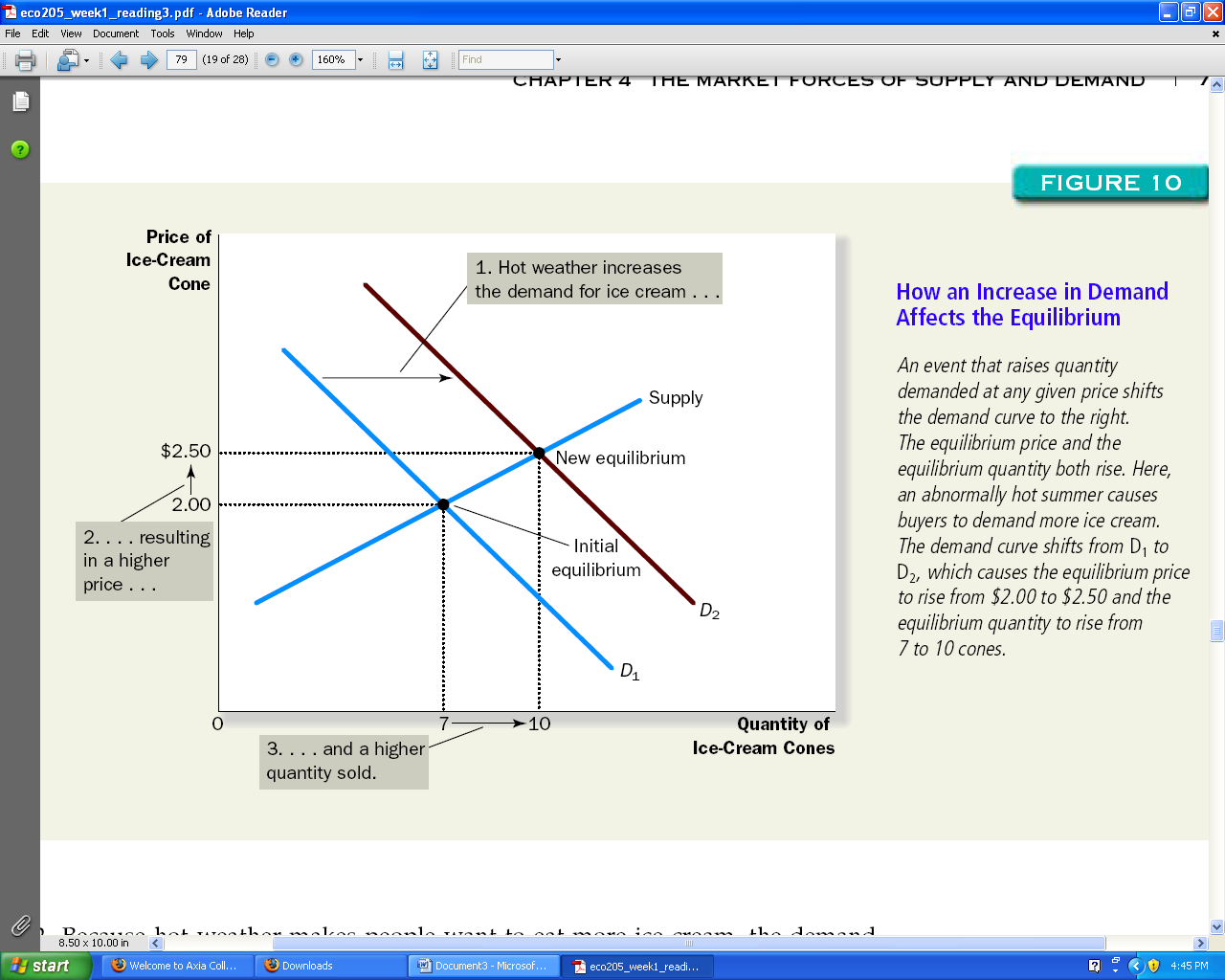 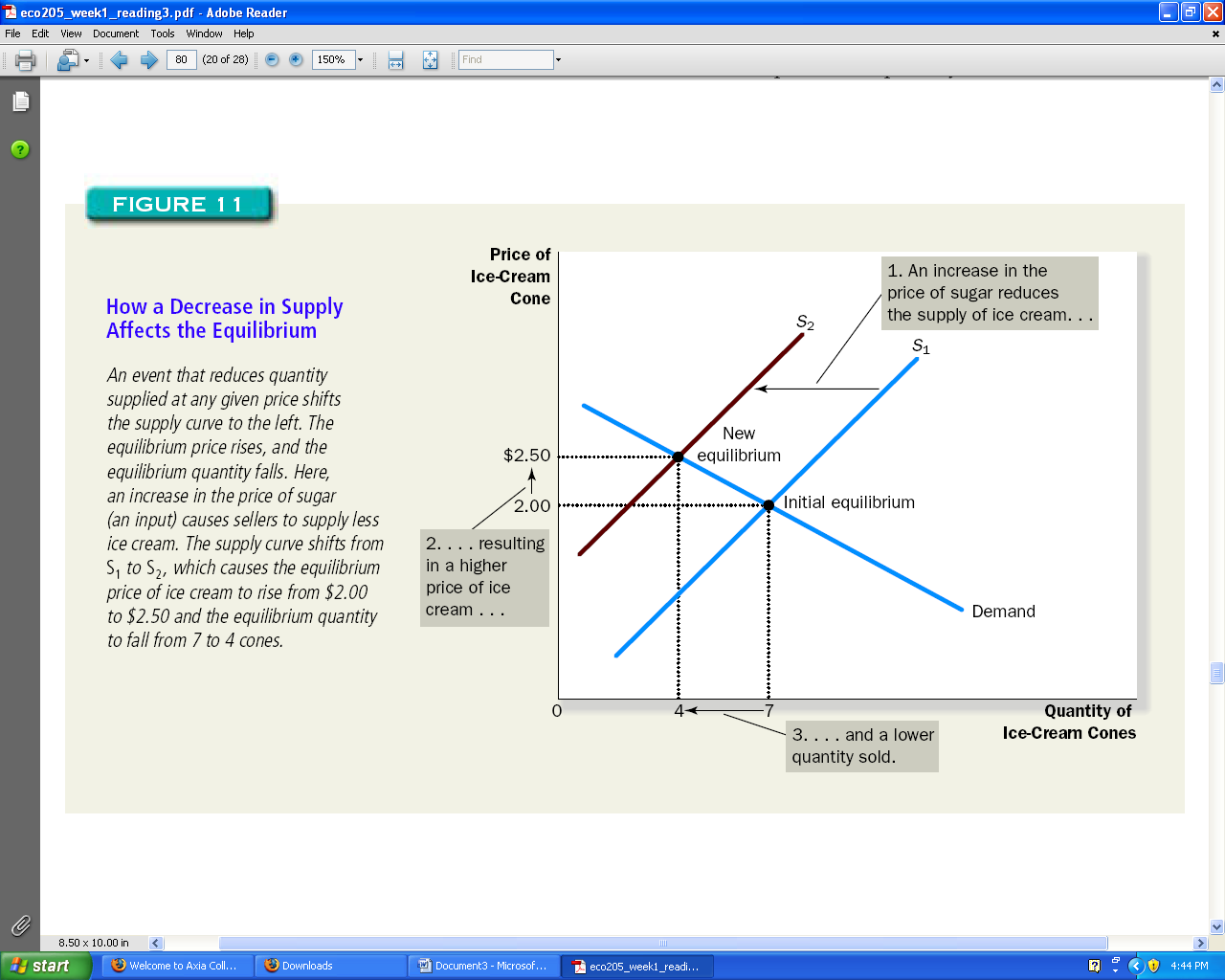 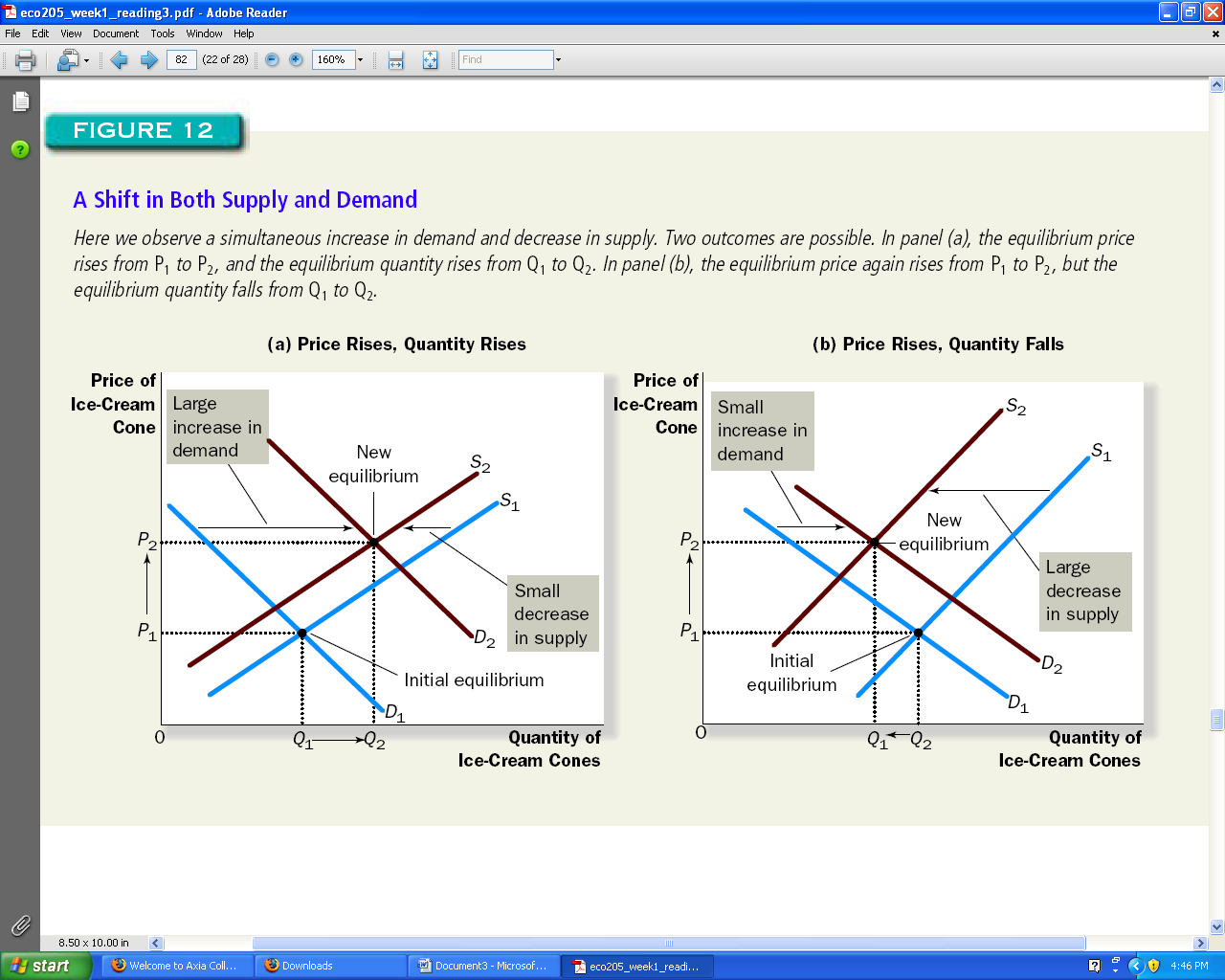 Assignment: Supply and DemandPurpose of AssignmentThis assignment assesses student understanding of supply and demand. After completing the assigned reading and viewing the three-part interactive tutorial, Appendix C can be completed and submitted. The assignment addresses the relationship between price and quantity on the supply and demand curves. Students will explore factors that shift the supply and demand curves and how the equilibrium price is affected.Resources RequiredThis is an awesome link. If you want to do well on the written assignment, study the material at this link.Interactive Activity: Supply and Demand  http://www.bized.co.uk/learn/economics/markets/mechanism/interactive/part1.htmAnswer the following questions.If the price of a good increases, what happens to demand?If the price of a good decreases, what happens to supply? Does a change in price create curve shifts? Explain.Complete the following matrix. An example is provided.EventMarket affected by eventShift in supply, demand, or both. Explain your answer.Change in equilibriumFrozen orange crops in Orange juiceSupply (left)—Not as many available oranges to offer consumers.Price will increase and quantity will decrease. Hurricanes in the  tourismPrice of hot dogs increasesHamburgerPrice of sugar increasesCandyNew auto company opens in AutomobileWar in GasolineMovie theaters increase admission pricesVideo rentalsVery trendy designer handbag manufacturer enters the marketHand bagsCost of cotton decreasesTextilesTennis racquets decrease in priceTennis ballsTechnology improves efficiency in pasta manufacturingPasta